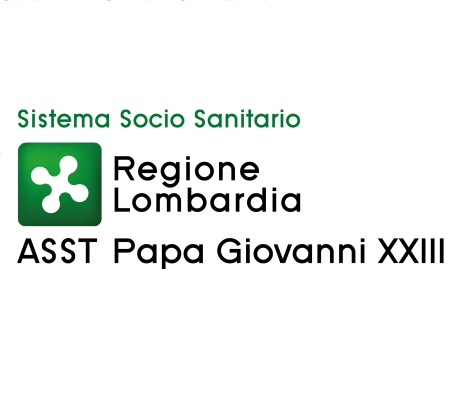 Politiche e gestione delle risorse umaneDirettore Angela ColicchioEsito procedura comparativa per l’assegnazione di una borsa di studio dell’importo lordo di Euro 12.000,00, ad un medico da dedicare al progetto “Medico in formazione” – UOC Pediatria.(deliberazione n. 1486 del 27/8/2020)Dr.ssa Lara Casgnola	   unica candidata